112209 O3Attachment 4Rating Regions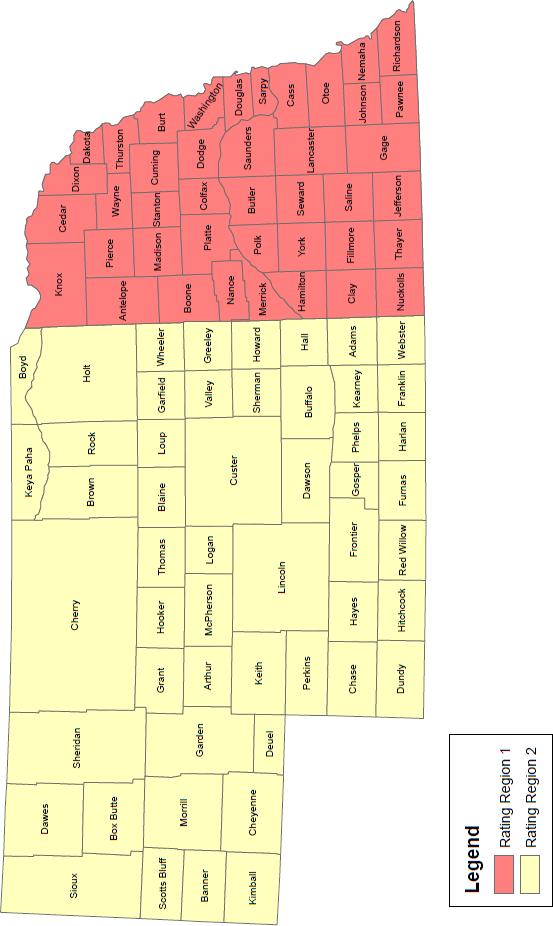 